Անհամապատասխանություն մրցույթի ծածկագրերի միջև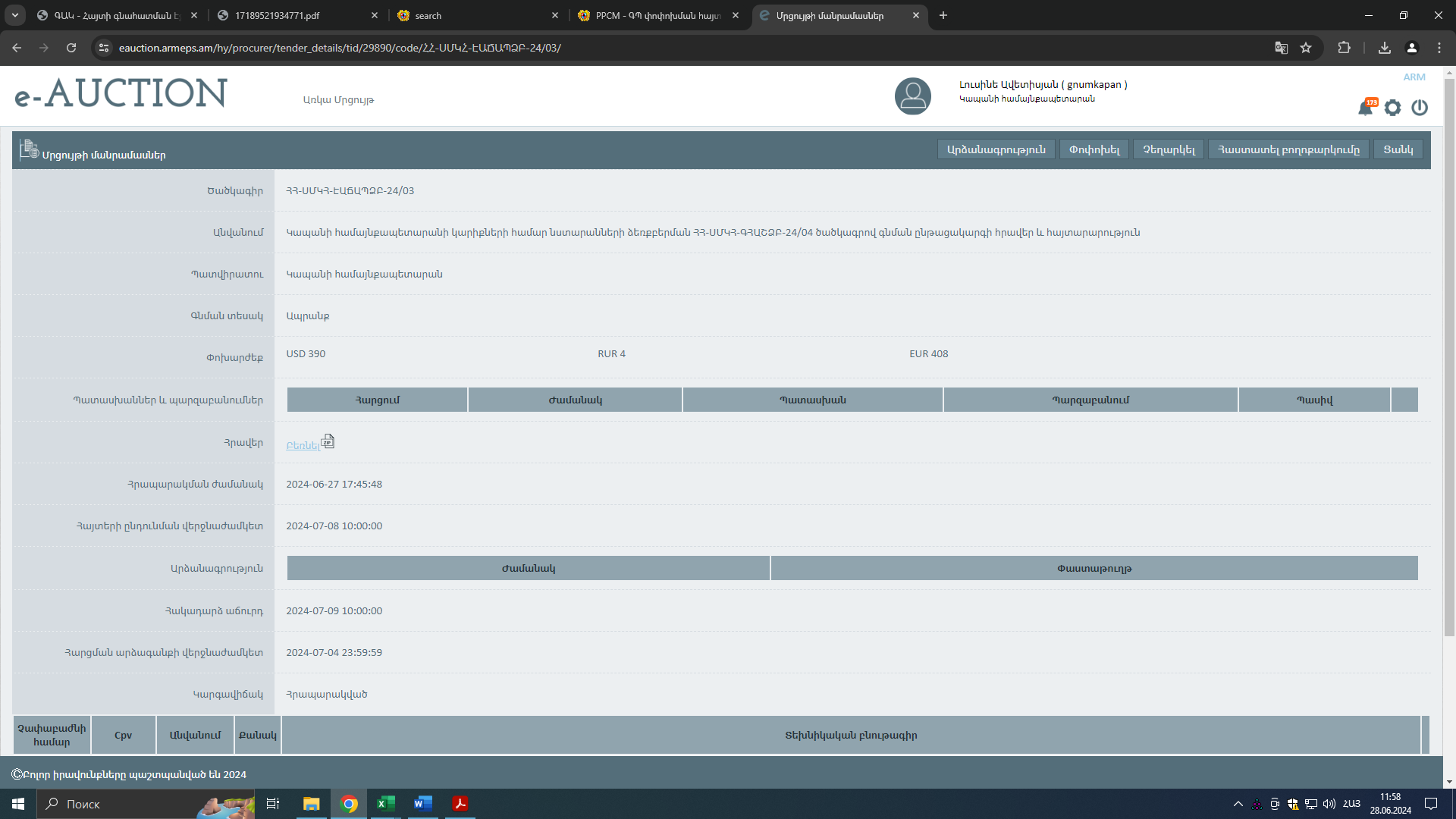 